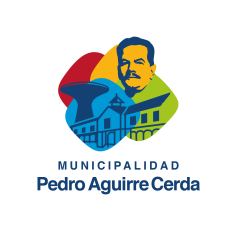 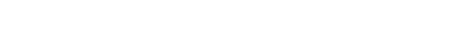 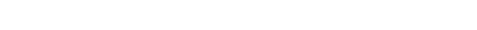 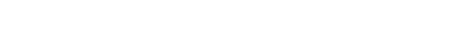 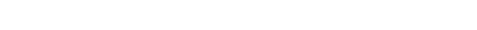 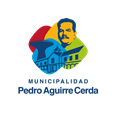 MUNICIPALIDAD DE PEDRO AGUIRRE CERDA DIRECCIÓN DE ADMINISTRACIÓN Y FINANZASDEPARTAMENTO DE RENTASFOLIO N°FechaFORMULARIO DECLARACION DE TRABAJADORES PARA CASA MATRIZ Y SUCURSALES 2024MUNICIPALIDAD DE PEDRO AGUIRRE CERDA DIRECCIÓN DE ADMINISTRACIÓN Y FINANZASDEPARTAMENTO DE RENTASPROCEDIMIENTO PARA DECLARAR CAPITAL PROPIO SEGÚN DOTACION DE TRABAJADORES DE CASA MATRIZ Y SUCURSALES AÑO TRIBUTARIO 2024.Los contribuyentes cuya casa matriz se encuentre en Pedro Aguirre Cerda, y que registren sucursales en otras comunas, están obligados a declarar el número de trabajadores que laboran en la casa matriz, como en cada una de las sucursales que cuenten con patente municipal.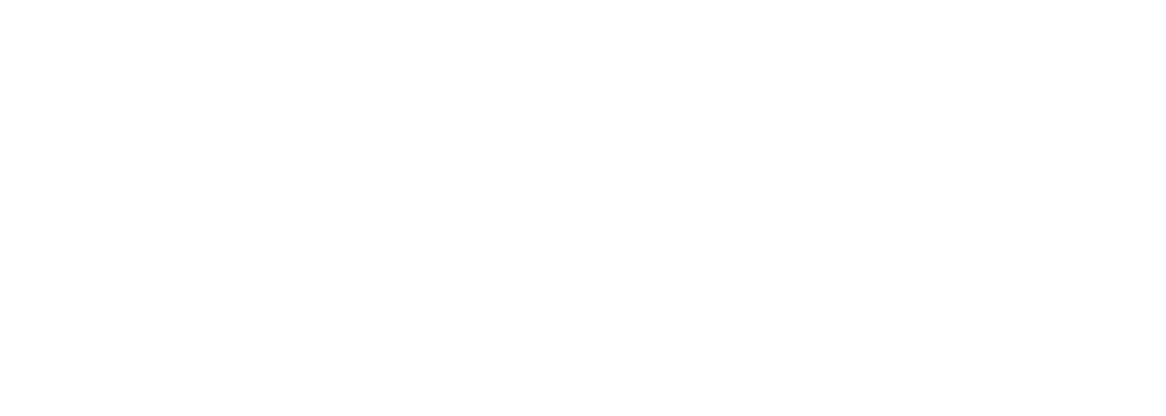 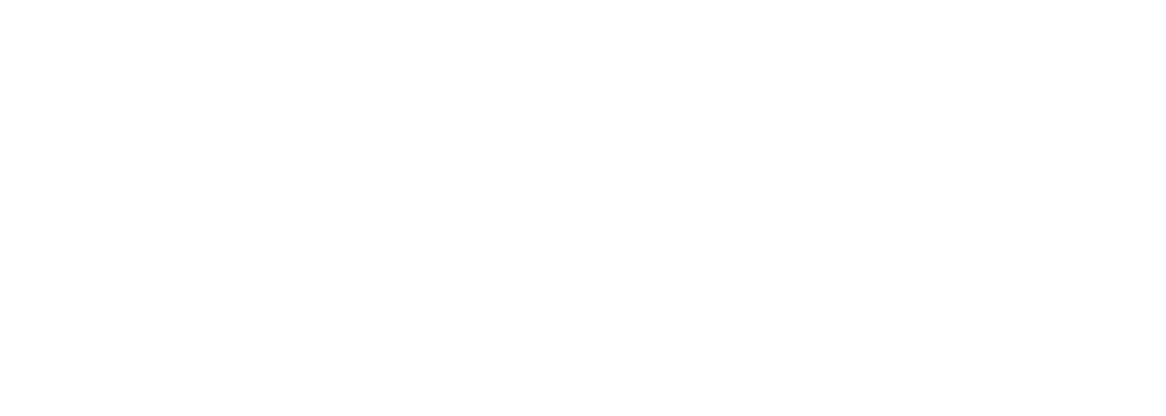 DOCUMENTACIÓN QUE DEBE PRESENTAR:Formulario para declarar número de trabajadores. El formulario lo puede solicitar en las oficinas del Departamento de Rentas, o por correo electrónico patentescomerciales@pedroaguirrecerda.cl.Copia  FORM.  22  Impuesto  Anual  a  la  Renta  año  tributario  2024,  (formatocompacto).Copias de las patentes pagadas, correspondientes al 1er. semestre del presente año, de cada una de las sucursales, sin excepción.Certificados de Rebajas de Inversiones, en el caso que corresponda.INSTRUCCIONES PARA LLENAR LA DECLARACIONSECCION “A”: Debe completar todos los datos requeridos sobre el titular de patentes (correo electrónico y teléfono obligatorios).SECCION “B”: Debe detallar el número de trabajadores que bajo cualquier condición contractual o forma de relación con una empresa y durante el año comercial 2023, tributario 2024, laboraron en la casa matriz y cada sucursal, oficina, establecimientos, local u otra unidad de gestión empresarial, SOLO EN LA COMUNA DE PEDRO AGUIRRE CERDA.SECCION “C”: Debe detallar el número de trabajadores que bajo cualquier condición contractual o forma de relación con una empresa y durante el año comercial 2023, tributario 2024, que laboraron en cada sucursal, u oficina, establecimiento, local u otra unidad de gestión empresarial, en OTRAS COMUNAS DEL PAIS.SANCIONES: La Declaración presentada fuera del plazo legal, será sancionada con una multa de hasta tres unidades tributarias mensuales, establecida en el Articulo 56 del Decreto Ley 3063/79. Los contribuyentes cuya declaración constituye un engaño o que se negara a proporcionar los antecedentes que trata los artículos 24 y 25 del Decreto Ley 3063/79, sobre Rentas Municipales, serán denunciados al tribunal respectivo con una multa de hasta un 200% del valor que correspondiese a la patente respectiva, de acuerdo con lo dispuesto en el artículo 53 del DL 3063.-PLAZO LEGAL PRESENTACION: del 02 AL 31 DE MAYO DE 2024.PRESENCIAL: DEPARTAMENTO DE RENTAS, EN AV.  PRESIDENTE SALVADOR ALLENDE GOSSEN Nº 2029, HORARIO: 08:00 A 14:00 HORAS DE LUNES A VIERNES.Correo electrónico: patentescomerciales@pedroaguirrecerda.cl, adjuntando toda la documentación requerida, en formatos PDF o JPG, en un solo archivo y legible, en caso contrario se considerará no presentada, y se enviará correo con las observaciones que correspondan. Sólo se recibirá por este medio hasta el 31 de mayo del presente año.La declaración presentada fuera del plazo legal, se recibe de forma presencial; y se aplicará la sanción establecida en el artículo 56° del D.L. 3.063.SECCION AINDIVIDUALIZACIÓN DEL CONTRIBUYENTEINDIVIDUALIZACIÓN DEL CONTRIBUYENTENOMBRE O RAZÓN SOCIALNOMBRE O RAZÓN SOCIALRUTREPRESENTANTE LEGALREPRESENTANTE LEGALRUTDIRECCIÓN CASA MATRIZDIRECCIÓN CASA MATRIZROLE-MAIL (OBLIGATORIO)E-MAIL (OBLIGATORIO)TELEFONO  (OBLIGATORIO)SECCION BDETALLE DE LAS PATENTES Y TRABAJADORES EN LA COMUNA O CASA MATRIZ(Asigne Trabajadores que corresponden a cada patente)DETALLE DE LAS PATENTES Y TRABAJADORES EN LA COMUNA O CASA MATRIZ(Asigne Trabajadores que corresponden a cada patente)DETALLE DE LAS PATENTES Y TRABAJADORES EN LA COMUNA O CASA MATRIZ(Asigne Trabajadores que corresponden a cada patente)N°COMUNAROLN° TRABAJADORES12345SUMA TOTAL DE TRABAJADORES SECCIÓN "B"SUMA TOTAL DE TRABAJADORES SECCIÓN "B"SUMA TOTAL DE TRABAJADORES SECCIÓN "B"SECCION CDISTRIBUCION DE TRABAJADORES DE OTRAS COMUNASDISTRIBUCION DE TRABAJADORES DE OTRAS COMUNASDISTRIBUCION DE TRABAJADORES DE OTRAS COMUNASDISTRIBUCION DE TRABAJADORES DE OTRAS COMUNASN°COMUNACOMUNAROLN° TRABAJADORES12345678910SUMA TOTAL DE TRABAJADORES SECCIÓN "C"SUMA TOTAL DE TRABAJADORES SECCIÓN "C"SUMA TOTAL DE TRABAJADORES SECCIÓN "C"SUMA TOTAL DE TRABAJADORES SECCIÓN "C" TOTAL TRABAJADORES PAÍS (SUMA Nº TRABAJADORES SECCIÓN "B" Y C") TOTAL TRABAJADORES PAÍS (SUMA Nº TRABAJADORES SECCIÓN "B" Y C") TOTAL TRABAJADORES PAÍS (SUMA Nº TRABAJADORES SECCIÓN "B" Y C") TOTAL TRABAJADORES PAÍS (SUMA Nº TRABAJADORES SECCIÓN "B" Y C")USO EXCLUSIVO DEL MUNICIPION° DE TRABAJADORES COMUNAOTRAS COMUNAS TOTAL PAISUSO EXCLUSIVO DEL MUNICIPION° DE TRABAJADORES COMUNAOTRAS COMUNAS TOTAL PAISDeclaro que los datos contenidos en este documento sonFidedignosNombre del Representante Legal                                                                     FIRMAFIRMADeclaro que los datos contenidos en este documento sonFidedignosNombre del Representante Legal                                                                     FIRMAFIRMADeclaro que los datos contenidos en este documento sonFidedignosNombre del Representante Legal                                                                     FIRMAFIRMATipo de contabilidad:	  completa	 simplificada/cual 	Capital propio SII  $ 	Tipo de contabilidad:	  completa	 simplificada/cual 	Capital propio SII  $ 	Tipo de contabilidad:	  completa	 simplificada/cual 	Capital propio SII  $ 	Tipo de contabilidad:	  completa	 simplificada/cual 	Capital propio SII  $ 	Tipo de contabilidad:	  completa	 simplificada/cual 	Capital propio SII  $ 	